Hoja de datos de seguridad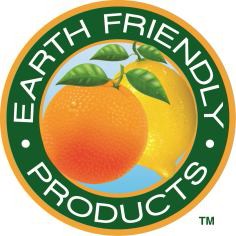 En cumplimiento con el Reglamento 1907/2006/CE (Reglamento REACH), UE 2015/830 y el Reglamento N° 1272/2008/CE (CLP)Página 1/10Fecha de impresión 10 sep 2016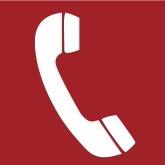 Versión número 1Revisión: 10 sep 2016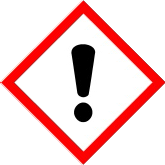 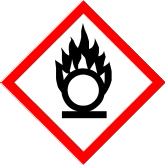 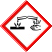 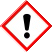 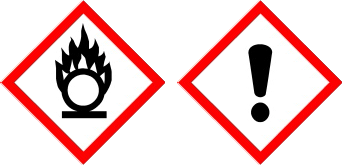 Parámetros de controlIngredientes con valores límite que requieren supervisión en el lugar de trabajo:El producto no contiene ninguna cantidad relevante de materiales con valores críticos que se deban supervisar en el lugar de trabajo.Controles de exposición Equipo de protección personalMedidas generales de protección e higiene: Mantenga alejado de productos alimenticios y bebidas. Lávese las manos antes de los recesos y al terminar de trabajar. Evite el contacto con los ojos.Protección respiratoria: no es necesaria si el cuarto está bien ventilado.Protección de las manos:  Guantes de protección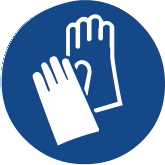 Tiempo de penetración del material de los guantesEl fabricante de los guantes de protección debe hallar el tiempo exacto de penetración y el mismo debe seguirse.Los tiempos determinados de penetración, de acuerdo con la parte III de la norma EN 374, no ocurren bajo condiciones prácticas. Por tanto, se recomienda un tiempo máximo de desgaste, el cual corresponde al 50% del tiempo de penetración.Protección ocular:  Gafas bien ajustadas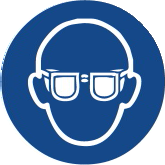 (Continuación en la página 5)GB       11.1 Información sobre los efectos toxicológicosToxicidad aguda Con base en los datos disponibles, no se cumplen los criterios de clasificación.Corrosión/irritación cutánea Con base en los datos disponibles, no se cumplen los criterios de clasificación.Lesiones/irritación ocular grave Causa irritación ocular grave.Sensibilización respiratoria o cutánea Con base en los datos disponibles, no se cumplen los criterios de clasificación.Efectos CMR (carcinogenicidad, mutagenicidad y toxicidad para la reproducción)Mutagenicidad en células germinales Con base en los datos disponibles, no se cumplen los criterios de clasificación.Carcinogenicidad Con base en los datos disponibles, no se cumplen los criterios de clasificación. Toxicidad reproductiva Con base en los datos disponibles, no se cumplen los criterios de clasificación. STOT única Con base en los datos disponibles, no se cumplen los criterios de clasificación. STOT repetida Con base en los datos disponibles, no se cumplen los criterios de clasificación. Peligro por aspiración Con base en los datos disponibles, no se cumplen los criterios de clasificación.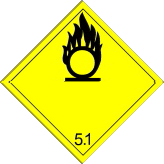 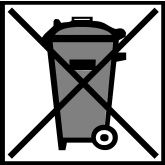 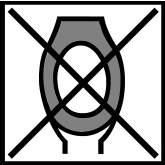 Esta información se basa en nuestros conocimientos actuales. Sin embargo, esto no constituirá una garantía por cualquier característica específica del producto y no establecerá una relación contractual válida a nivel legal.Frases relevantesH272 Puede intensificar el fuego; oxidante. H302 Dañino si se traga.H318 Causa lesiones oculares graves. H319 Causa irritación ocular grave. Sugerencias para la capacitaciónSe debe proporcionar capacitación adecuada sobre seguridad en la manipulación, almacenamiento y conversión del producto a todos los empleados, con base en toda la información existente.Abreviaturas y acrónimos:ADR: Accord européen sur le transport des marchandises dangereuses par Route (Acuerdo Europeo sobre el Transporte Internacional de Cargas Peligrosas por Vías Terrestre​s)IMDG: Código Marítimo Internacional de Mercancías Peligrosas IATA: Asociación Internacional de Transporte AéreoGHS: Sistema Globalmente Armonizado de Clasificación y Etiquetado de Productos Químicos EINECS: Inventario Europeo de Sustancias Químicas Comerciales Existentes ELINCS: Lista Europea de Sustancias Químicas NotificadasCAS: Servicio de Abstractos Químicos (división de la Sociedad Estadounidense de Química) LC50: Concentración letal, 50 por cientoLD50: Dosis letal, 50 por cientoPBT: Persistente, bioacumulable y tóxico SEP: Sustancias extremadamente preocupantesmPmB: muy persistente y muy bioacumulable(Continuación en la página 10)GBReglamento (CE) N° 648/2004 sobre detergentes/etiquetado del contenidoReglamento (CE) N° 648/2004 sobre detergentes/etiquetado del contenidoAgentes blanqueadores oxigenados5 - 15%Ingredientes de conformidad con el Reglamento (UE) 830/2015:Ingredientes de conformidad con el Reglamento (UE) 830/2015:Ingredientes de conformidad con el Reglamento (UE) 830/2015:Ingredientes de conformidad con el Reglamento (UE) 830/2015:Ingredientes de conformidad con el Reglamento (UE) 830/2015:CAS: 497-19-8EINECS: 207-838-8Número de índice: 011-005-00-2Carbonato de sodioCarbonato de sodioCarbonato de sodio25-50%CAS: 497-19-8EINECS: 207-838-8Número de índice: 011-005-00-2 Irrit. oc. 2, H319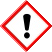  Irrit. oc. 2, H319 Irrit. oc. 2, H31925-50%CAS: 15630-89-4EINECS: 239-707-6Carbonato disódico, compuesto con peróxido de hidrógeno (2:3)Carbonato disódico, compuesto con peróxido de hidrógeno (2:3)Carbonato disódico, compuesto con peróxido de hidrógeno (2:3)2.5 - <7.5%CAS: 15630-89-4EINECS: 239-707-6 Sól. ox. 3, H272;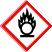 Les. oc. 1, H318;Tox. ag. 4, H3022.5 - <7.5%9.1 Información sobre las propiedades fisicoquímicas básicas Información generalApariencia:Forma:	SólidaColor:	No determinadoOlor:	CaracterísticoUmbral del olor:	No determinadoValor de pH a 20 ºC:	10.5 - 11Punto/intervalo de fusión:	No determinadoPunto/intervalo de ebullición:	No determinadoPunto de inflamación:	No aplicaNo inflamableInflamabilidad (sólido, gaseoso):	No determinadaTemperatura de autoignición:	No determinadaTemperatura de descomposición:	No determinadaAutoignición:	El producto no es autoinflamable.Peligro de explosión:	El producto no presenta un peligro de explosión.Límites de explosión:Inferior:	No determinadoSuperior:	No determinadoPropiedades oxidantes	Oxidante Categoría 3Presión de vapor:	No aplicaDensidad:	No determinadaDensidad relativa:	No determinadaDensidad de vapor:	No aplicaTasa de evaporación	No aplicaSolubilidad en/miscibilidad conagua:	InsolubleCoeficiente de partición (n-octanol/agua):                                    No determinadoViscosidad:Dinámica:	No aplicaCinemática:	No aplicaValores LD/LC50 relevantes para la clasificación:Valores LD/LC50 relevantes para la clasificación:Valores LD/LC50 relevantes para la clasificación:TAE (Toxicidad Aguda Estimada)TAE (Toxicidad Aguda Estimada)TAE (Toxicidad Aguda Estimada)OralLD5016,677 mg/kg (rata)497-19-8 Carbonato de sodio497-19-8 Carbonato de sodio497-19-8 Carbonato de sodioOralLD504,090 mg/kg (rata)15630-89-4 Carbonato disódico, compuesto con peróxido de hidrógeno (2:3)15630-89-4 Carbonato disódico, compuesto con peróxido de hidrógeno (2:3)15630-89-4 Carbonato disódico, compuesto con peróxido de hidrógeno (2:3)OralLD501,034 mg/kg (rata)14.1 Número ONU ADR, IMDG, IATAUN147914.2 Nombre de envío ONU apropiado ADRIMDG, IATA1479 SÓLIDO OXIDANTE, N.O.S. SOLIDO OXIDANTE, N.O.S.14.3 Clase(s) de peligro(s) de transporte ADR, IMDG, IATAClase Etiqueta5.1 Sustancias oxidantes 5.114.4 Grupo de empaqueADR, IMDG, IATAIII14.5 Peligros medioambientales:No aplica.14.6 Precauciones especiales para el usuarioAdvertencia: Sustancias oxidantes.Código de peligro (Kemler)50Número EMS:F-A, S-QCategoría de estibaBCódigo de segregaciónSG38 Estiba "separada de" compuestos de amonio.SG49 Estiba "separada de" cianurosSG60 Estiba "separada de" peróxidosSG61 Estiba "separada de" metales pulverizados14.7 Transporte a granel de conformidad conel Anexo II del Convenio Marpol y el Código IBCNo aplica.Información adicional/sobre el transporte:Información adicional/sobre el transporte:ADRCantidades limitadas (CL)5 kgCantidades exceptuadas (CE)Código: E1Cantidad neta máxima por empaque interior: 30 gCantidad neta máxima por empaque exterior: 1,000 gCategoría de transporte3Código de restricción en túnelesEIMDGCantidades limitadas (CL)5 kgCantidades exceptuadas (CE)Código: E1Cantidad neta máxima por empaque interior: 30 gCantidad neta máxima por empaque exterior: 1,000 g"Reglamento Modelo" de la ONU:UN 1479 SÓLIDO OXIDANTE, N.O.S., 5.1, III